Immacolata concezione
della Beata Vergine Maria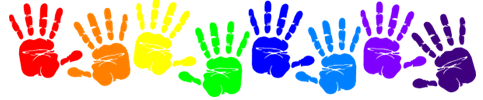 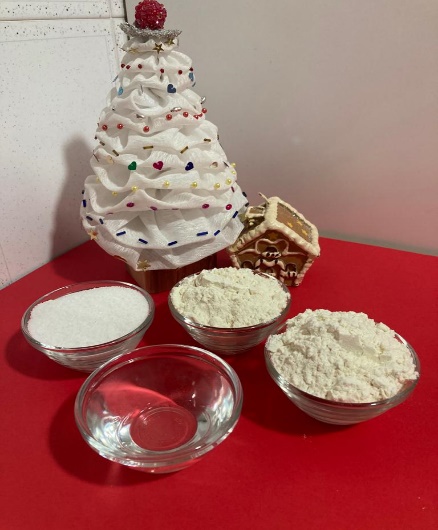 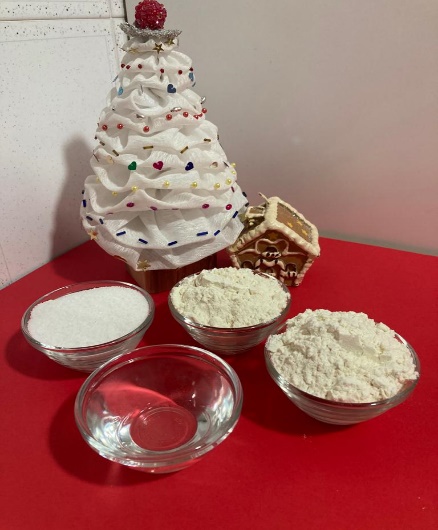 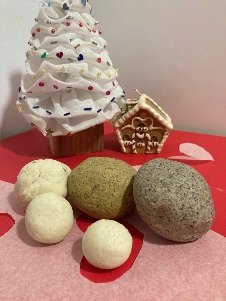 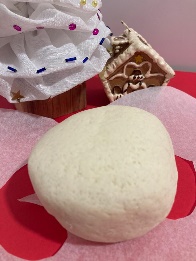 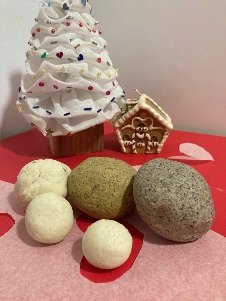 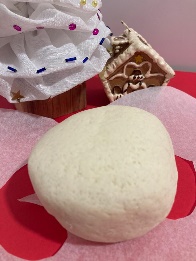 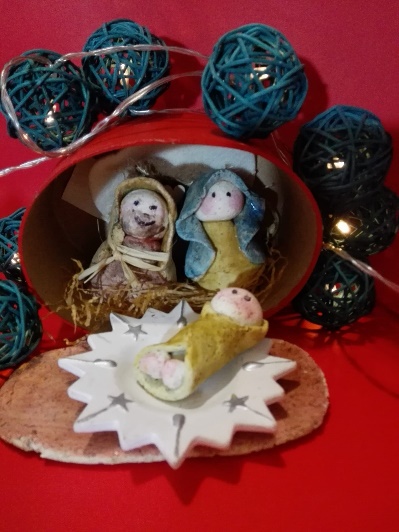 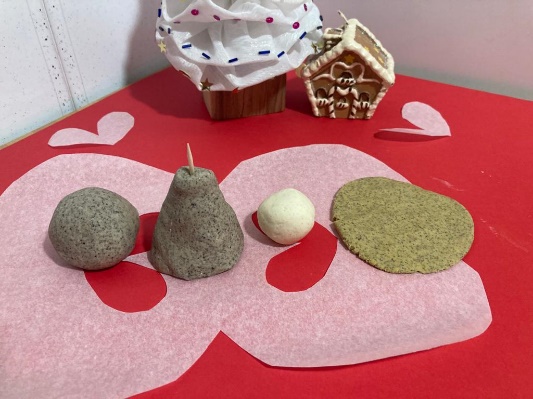 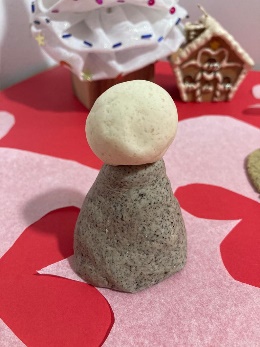 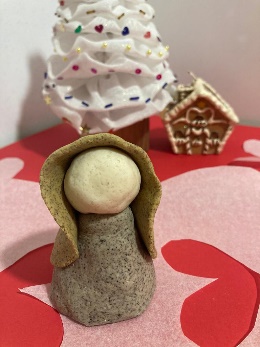 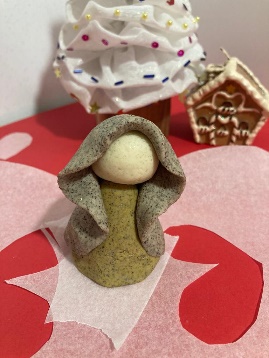 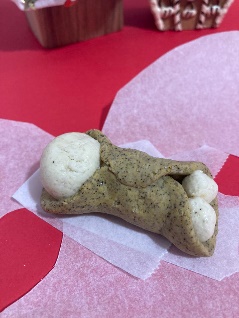 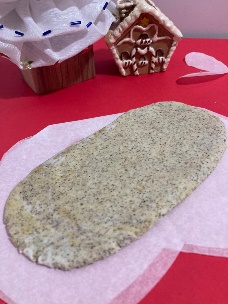 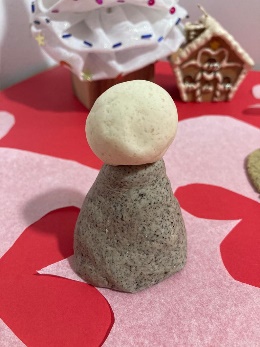 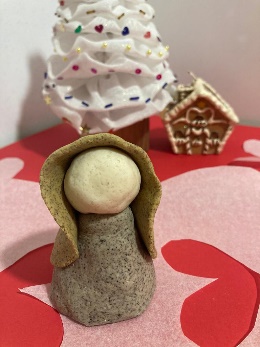 